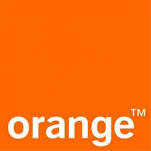 Orange, acteur engagé pour un gaming responsableOpérateur engagé à accompagner les marocains dans leur passion(s), Orange Maroc s’implique depuis 2017 dans l’Esport national en organisant des compétitions officielles afin d’identifier et de révéler au monde entier les talents qui constitueront l’écosystème de l’esport marocain.Ainsi, avec près de 43% des marocains qui ont moins de 25 ans*, Orange Maroc est conscient que le royaume représente un important vivier pour détecter les futurs athlètes esportifs. En effet, si la très grande majorité des gamers du royaume s’adonnent à leur passion de façon récréative et la plupart de temps sur mobile, plutôt que sur une console ou un ordinateur, de nombreux joueurs marocains sont passés à la vitesse supérieure en se lançant dans les compétitions en ligne d'esport.Dans ce contexte, ce secteur est promis à un bel avenir et les différentes données analytiques le présentent comme un fort levier de la transformation digitale avec l’essentiel de cette activité qui se déroule en ligne, à l’image de la précédente édition de la compétition Orange Esport Champions.En effet, cette première édition qui s’est déroulée en format entièrement digital a été couronnée de succès, en faisant éclore de nouveaux champions marocains pour ces sports électroniques. Ainsi, au bout de 36 semaines de tournoi, la compétition a engagé au cours des 3 saisons programmées plus de 23 000 participants, pour près de 300 heures de streaming, avec à la clé près de 75 000 DH de lots mis en jeu.Pour cette seconde édition, Orange Esport Champions revient avec 4 nouveaux jeux au programme cette année sur lesquels les meilleurs gamers s’affronteront sur 2 saisons :    The King of Fighters XVRocket LeaguePUBGFree FireJusqu’au 12 Janvier 2023, près de 700 joueurs sont attendus chaque semaine pour tenter de se qualifier à la grande finale de cette première saison qui se tiendra au Mégarama de Casablanca, les 14 et 15 janvier prochains. Pour cette année, des gains d’une valeur de plus de 120 000 DH sont prévus pour les premiers classés dans chaque catégorie de jeux toutes saisons confondues.Acteur engagé à multiplier les initiatives pour identifier les meilleurs athlètes esportifs locaux tout en fédérant les communautés de gamers africains, Orange lance aussi en parallèle un tournoi pour qualifier les représentants du Maroc qui vont disputer la finale Panafricaine prévue les 28 et 29 janvier à Abidjan, en Côte d’Ivoire.Ce tournoi qui s’articulera autour du jeu de football, eFootball PES, et du jeu de combat Street Fighter V prévoit des gains pour les finalistes dès cette étape qualificative. De plus, à l’issue de la finale panafricaine, les premiers classés auront accès à des cashprizes (allant jusqu’à 3000 euros).À l’instar de l’année dernière, les intéressés sont invités à s’inscrire via la page de la compétition  www.orange.ma/esportchampions qui renvoie vers la plateforme dédiée à la communauté des gamers panafricains : https://esportexperience.orange.com/ma  mise en place par le groupe Orange.Fidèle à son engagement pour la promotion d’un usage encadré des écrans, Orange Maroc a bien pris soin d’équilibrer le temps de jeu des participants avec la compétition qui est exclusivement ouverte chaque week-end, et ce dès le vendredi à partir de 18h.En tant qu’opérateur engagé à renforcer son positionnement dans le E-sport national, Orange Maroc met aussi à la disposition des gamers marocains le meilleur du très haut débit du royaume, élu meilleur réseau internet fixe du royaume, pour vivre une expérience de jeu en réseau de qualité. Rendez-vous majeur du gaming marocain, Orange Esport Champions a pour ambition de devenir la plateforme par excellence du e-sport national en détectant les meilleurs gamers du royaume et en leur permettant de porter haut et fort les couleurs du Maroc à l’international.CONTACT PRESSE ORANGE :Kawtar Nafid 					 Anis Hadou Boutalebkawtar.nafid@orange.com                                       anishadou.boutaleb@orange.comA PROPOS D’ORANGE MAROC :Orange Maroc est un opérateur de télécommunications multi-services opérant dans les activités mobile, fixe, cybersécurité et mobile money. L’opérateur déploie des réseaux très haut débit fixe et mobile, avec la 4G et le FTTH (Fibre to the Home) pour répondre à l’évolution des usages, aux mutations technologiques ainsi qu’aux attentes de ses clients. A sa création en 1999, Orange au Maroc est le fruit d’une alliance entre des leaders télécoms et de solides groupes financiers et industriels marocains, à savoir O Capital Group (anciennement FinanceCom) et la Caisse de Dépôt et de Gestion. L’opérateur sert 17,4 millions de clients au Maroc et compte près de 420 points à travers tout le pays. Orange Maroc emploie près de 1300 hommes et femmes œuvrant à offrir une expérience client incomparable au quotidien, ce qui a permis à l’opérateur d’être distingué pour la 4ème année consécutive « Service Client de l’année Maroc ». Et en récompense pour sa démarche d’amélioration continue, Orange Maroc a été élue pour la 6ème année consécutive « Top Employeur Maroc et Afrique », une certification qui vient reconnaître les meilleures pratiques RH adoptées par l’opérateur. Orange Maroc a également fait de la solidarité numérique le principe qui guide ses actions de responsabilité sociale et de mécénat à travers sa Fondation Orange Maroc, le numérique étant au cœur de son métier et de sa raison d’être en tant qu'entreprise responsable. La Fondation Orange au Maroc a pour objectif de faciliter l’insertion sociale et professionnelle des jeunes et des femmes en difficulté par des programmes d’éducation prioritairement numériques. Présente dans 16 pays, la Fondation Orange agit au plus près des populations en déployant ses actions avec l’engagement de salariés du Groupe Orange, en partenariat avec des associations et des ONG locales.En Décembre 2019, le Groupe a présenté son nouveau plan stratégique « Engage 2025 » qui, guidé par l’exemplarité sociale et environnementale, a pour but de réinventer son métier d’opérateur.